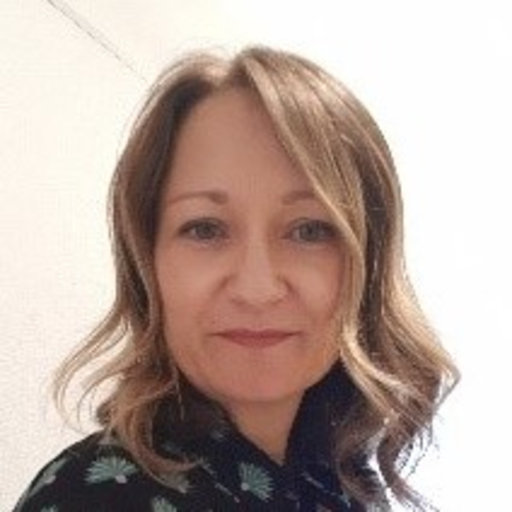  Martina Krešić ĆorićMD, MSc, PhD CandidateBosnia and HerzegovinaPsychiatrist, Subspecialist of Child and Adolescent Psychiatry and Psychotherapy, Group Analyst. Born on 1981 in Mostar (BH).  Graduated at Faculty of Medicine, University of Mostar in 2006. After graduation started with Master Studies from Medical Care and Public Health at the Faculty of Medicine, University of Mostar and became MSc in 2011 with thesis “Psychological and behavioural problems in children of war veterans with Post Traumatic Stress Disorder”. She is member of medical team on Psychiatry Clinic, University Clinical Hospital Mostar since 2007, and as psychiatrist works in the same team from 2013. In daily clinical practice is mostly oriented to work with children, adolescents and their parents. She is one of founders of the Department of Child and Adolescent Psychiatry, Psychiatry Clinic, University Clinical Hospital Mostar. Subspecialist in Child and Adolescent Psychiatry and Psychotherapy from 2021.She is Clinical Assistant at the Faculty of Medicine and the Faculty of Health Sciences at the University of Mostar. She is PhD Candidate of the Faculty of Medicine, University of Mostar and currently works on the thesis ”Risk factors for the development of disordered eating in adolescents”.During the period 2013 – 2019 attended education from group analysis at the Institute for Group Analysis in Zagreb (Croatia) and in 2019 obtained title of certified Psychotherapist Group Analyst.Special interest shows to child and adolescent psychiatry, psychotraumatology and group analytic psychotherapy as therapeutic technique.Married, mother of three children.